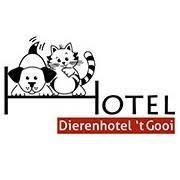 Informatie over inentingen bij hondenBij Dierenhotel ’t Gooi kunnen we met het oog op de gezondheid van onze gasten én onze medewerkers alleen huisdieren toelaten die volledig zijn ingeënt. Let opWanneer u uw huisdier komt brengen, bent u wettelijk verplicht een vaccinatieboekje of dierenpaspoort te overleggen waar de inentingen in vermeld staan.Wanneer de inentingen van uw huisdier tijdens het verblijf in Dierenhotel ’t Gooi verlopen, kunnen we uw dier helaas niet accepteren. Uw huisdier moet de inentingen langer dan 14 dagen vóór aanvang van het verblijf hebben gekregen.Verplichte vaccinaties hondenCocktailentingCocktail enting bestaat uit:De bescherming tegen Parvo, Hondenziekte en Hepatitis : Deze enting is 3 jaar geldig. Ziekte van Weil (leptospirose ) deze enting is 1 jaar geldig.Extra inenting tegen kennelhoest We accepteren uitsluitend Nobivac KC of Bronchi Shield.  We accepteren ook de druppelmethode in de wangzak.  Hier van zijn onderstaande merken beschikbaar:Zoetis:	 Versican plus BB oral MSD:	 noboivac respira BBAnnuleren Wilt u het verblijf annuleren? Dan gelden de volgende regels:• 30% van de totale verblijfskosten binnen 1 maand voor aanvang van het pensionverblijf. • 75% van de totale verblijfskosten binnen 14 dagen voor aanvang van het pensionverblijf. • Bij overlijden van uw hond (verklaring van de dierenarts) of bij overlijden in de eerst graad binnen   uw familie, krijgt u de aanbetaling van ons retour. In dat geval geldt ook geen verplichting tot   betaling van een percentage van de totale verblijfskosten. Let op: wanneer u niet annuleert en ook niet komt opdagen op de afgesproken datum, dan geldt              wel onze betalingsverplichting. Denkt u er dus aan om op tijd te annuleren wanneer u uw hond niet brengt.Contact Dierenhotel ’t GooiGoyergracht Zuid 15
3755 MX EemnesTelefoon: 035 – 538 9999
E-mail: info@dierenhotel.netOpeningstijden:Maandag: 		09:30-11:00 en 14.00-16.00 uurDinsdag: 		09:30-11:00 en 14.00-16.00 uurWoensdag: 		09:30-11:00 en 14.00-16.00 uurDonderdag: 		09:30-11:00 en 14.00-16.00 uurVrijdag: 		09:30-11:00 en 14.00-16.00 uurZaterdag: 		09:30-11:00 uurZon- en feestdagen 	GeslotenDierenhotel ’t Gooi is aangesloten bij brancheorganisatie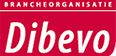 